Publicado en El Puerto de Santa María el 21/11/2017 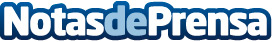 Lara Lussheimer, ganadora del Certamen de diseño de la Fundación OsborneEl jurado compuesto por Emilio Gil, Medalla de Oro al Mérito en las Bellas Artes en 2015, y miembros de la Red Española de Asociaciones de Diseño se reunió en Madrid para la elección del ganadorDatos de contacto:David MálagaNota de prensa publicada en: https://www.notasdeprensa.es/lara-lussheimer-ganadora-del-certamen-de Categorias: Artes Visuales Andalucia http://www.notasdeprensa.es